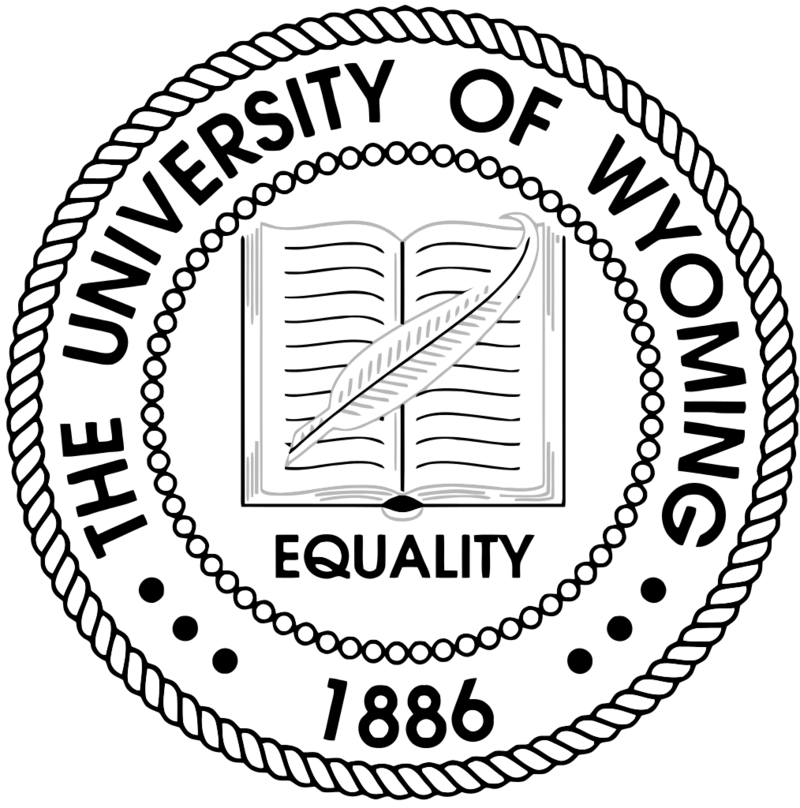 Tuition Recommendation CommitteeJanuary 22, 20191:00-3:00 PM
Clay Conference Room
Marian H. Rochelle Gateway CenterRevisit FY18 financial award numbers (federal, state, Foundation, university discounts) —Kyle Moore and Debra HintzReport on Fall 2018 entering class data —Kyle Moore and David JewellDiscussion on the cost of education at the University of Wyoming —David JewellDiscussion on data points from “Tuition Discounting in Liberal Arts Colleges” and University of Wyoming peer schools —Neil Theobald and David JewellPresentation by Ruffalo Noel Levitz — Kyle Moore, and RNL representativesDiscussion on next steps related to out-of-state tuition recommendation to Board of Trustees at March 2019 meeting